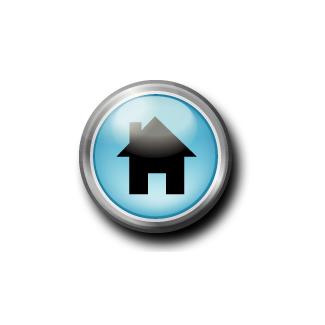 Johnston County Regional Housing CommitteeNC Balance of State Continuum of CareConference Room – Johnston County Mental Health CenterThursday, October 17, 2013 – 10:30 AMAgenda Welcome and Call to OrderIntroductionsApproval of September 18, 2013 MinutesBoS Steering Committee Meeting Updates from 10/1/13ESG funding has been approvedHomeless Education Liaisons—Lisa Phillips, State Coordinator from the NC Homeless Education Program, presented about homelessness in the school systems and the role of Homeless Liaisons in supporting homeless students. For more information, see handout provided and www.serve.org/hepnc CoC funding—HUD has said that the only eligible new projects will be those created through reallocation, which means money would have to be taken away from existing projects for any new projects to be created.Regional Committees need to appoint 1 representative for the Scorecard Committee, which will create the scorecard for projects applying for CoC funding and 1 representative for the Project Review Committee, which will rate each application according to the scorecard and recommend a ranked list of projects to the Steering Committee for approval.Corey Root, Project Specialist, NC Coalition to End HomelessnessAnnouncementsNext Meeting – November 21, 2013 at 10:30 am – Johnston County Mental Health Center Conference Room                         